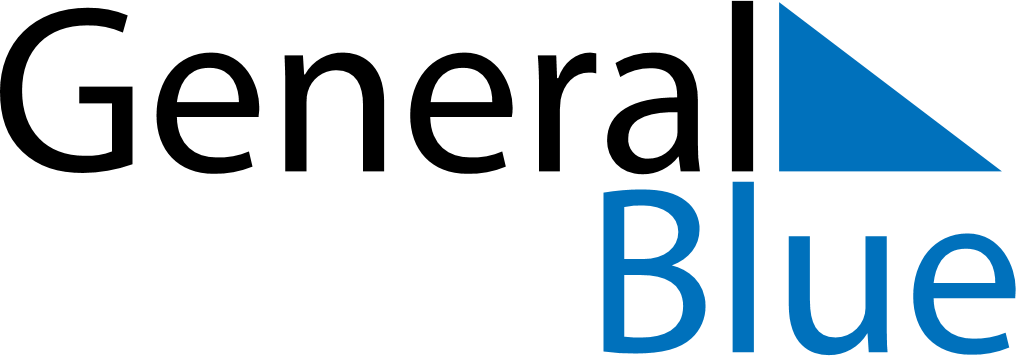 April 2030April 2030April 2030April 2030April 2030April 2030Cocos IslandsCocos IslandsCocos IslandsCocos IslandsCocos IslandsCocos IslandsMondayTuesdayWednesdayThursdayFridaySaturdaySunday1234567Self Determination Day891011121314Hari Raya Haji1516171819202122232425262728Easter MondayAnzac Day2930NOTES